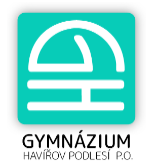 Anotace volitelného předmětu pro žáky 8.A a 4.AB4 ve školním roce 2024/25Název předmětu:	Seminář z programování 2 -  Prog2  Specifikace:	Seminář je zaměřený na rozvoj algoritmického myšlení a 	programování v programovacím jazyce Python + základy tvorby, návrhu a správy webových stránekMaximální počet žáků:	16Učebna:	Výuka probíhá v odborných učebnách VT1 nebo VT2 ve škole 
na stolních počítačích školyPožadavky na žáky:	Seminář se doporučuje pro žáky, kteří absolvovali předchozí programování 1, avšak žáci nutně nepotřebují mít předchozí znalosti v oblasti algoritmizace a programování. Žáci potřebují mít k dispozici vlastní notebook nebo stolní PC pro domácí přípravu doma a přístup k internetu.Určenopro:Žáky, kteří chtějí a uvažují složit maturitní zkoušku z informatiky a výpočetní techniky 
na GSH (seminář je vřele doporučený, neboť součástí maturitní zkoušky z IVT je i praktická část t algoritmizace a programování = příprava na maturitní zkoušku)Žáky, kteří budou dále studovat informatiku na VŠ nebo v ní budou chtít v budoucnu podnikat (nejen odborná informatika, ale také ekonomický či matematický směr)Žáky, kteří se chtějí naučit základům procedurálního a objektově orientovaného program.Žáky, které baví logicky/kreativně myslet a řešit různé problémy a nacházet vhodná.V semináři se spojuje teorie s praxíSoučástí semináře je i návštěva odborníka z praxe, návštěva VŠ zaměřené na IT obory 
nebo navštívení firmy zabývající se tématikou IT a programování v praxiObsah:Úvod do předmětuOpakování základní konstrukce jazyka Python Pokročilé OOP (Objektově orientované programování)Základní principy vývoje aplikací v PythonuGrafika v PythonuDatabáze v PythonuTvorba a správa webu (HTML, CSS, základy Java Scriptu)Tvorba vlastních projektůMetody:Frontální výuka, samostatná práce/práce ve skupině, praktická procvičování, práce s PC a programy a internetem, problémové učení, práce na projektech,diferencovaná/individuální výuka, interaktivní výuka, e-learningKlasifikace:Písemné práce z teorie, praktické úkoly z algoritmizace a programování, průběžné ústní zkoušení 
+ formativní hodnocení žáka, hodnotí se také průběžná práce studenta během celého klas.obdobíVyučující: Mgr. Michal Kubiczek		